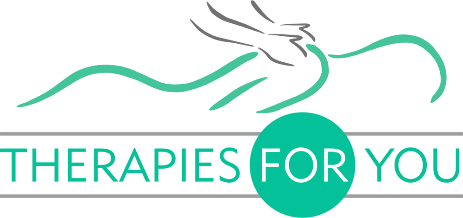 POLICY AND PROCEDURE RELATED TO COVID-19 SAFETYWhile COVID-19 is still present in our community, Therapiesforyou will operate with these changes to standard policies and procedures to protect staff and client safety.Appointments only: Please call ahead to make an appointment.Late Cancelations: I will waive the late cancelation policy for anyone who develops a fever or symptoms of illness. Please let me know if you feel unwell and I will cancel your appointment without charging you a fee.Pre-Session Screening: Please expect a phone call or email health screening 24 hours before your massage appointment. I will ask:Have you experienced any cold or flu-like symptoms in the last 14 days or has a health professional asked you to self-isolate in the last 14 days?Have you been in close contact with someone experiencing cold or flu-like symptoms or have you cared for someone testing positive for COVID-19 in the last 14 days?Have you been tested for COVID-19 in the last 14 days and if yes, what was the result?If for any reason, I cannot get in touch with you, these questions will be asked on your arrival, before you enter the treatment room.Arrival Procedure: When you arrive at Therapiesforyou I will follow a strict protocol to ensure your safety and mine:Please wait patiently outside and do not attempt to enter ie touch door handles. I will let you know when I am ready for you to come in.I will greet you at the door and take your temperature with a no-touch thermal temperature reader to make sure you don't have a fever.  If your temperature is over 38 degs you will be required to reschedule your appointment.I will ask if you have any symptoms of illness including a cough or digestive issues. If you have a fever or symptoms of illness, I will reschedule your appointment to a later date.I will ask you to clean your hands with an alcohol-based hand sanitizer. Should you not have a proper facemask, your session will be rescheduled. While COVID-19 is present in the community I will request that we limit talking to only communication necessary for ensuring a comfortable and safe massage.  I will also ask you to leave promptly after your session.If you develop symptoms of illness or test positive for COVID-19 within two weeks of your massage session, please let me know immediately. I will follow up to check in on your health 1 week and 2 weeks after your session.